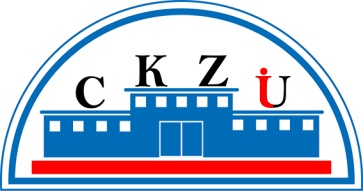 ORGANIZACJA PRACY W SZKOLE ZAOCZNEJZjazdyZajęcia w szkole zaocznej (zjazdy) odbywają się w soboty i w niedziele co 2 tygodnie (w soboty w godzinach 800 do 1630, w niedziele od 800 do 1615). Jeśli zrealizowanie obowiązkowych zajęć dydaktycznych jest niemożliwe w cyklu dwutygodniowym, zjazdy odbywają się co tydzień.Harmonogram zjazdów jest opracowany na początku semestru i zamieszczany w Internecie. Na każdy zjazd szkoła opracowuje plan zajęć. Zajęcia te noszą nazwę konsultacji.KonsultacjeKonsultacje zbiorowe – zajęcia edukacyjne w szkole zaocznej -  trwają 90 min. Ich istotą jest sprawdzenie wiedzy słuchaczy, weryfikacja i systematyzowanie wiadomości, wyjaśnienie trudniejszych partii materiału, udzielanie instruktażu do pracy samodzielnej, przeprowadzanie pokazów, ćwiczeń, urządzanie wycieczek zawodowych itp. Słuchacz zobowiązany jest uczestniczyć w konsultacjach zbiorowych w wymiarze co najmniej 50% czasu przeznaczonego na te zajęcia w szkolnym planie nauczania.Praca kontrolnaWarunkiem dopuszczenia słuchacza do sesji egzaminacyjnej jest przynajmniej 50% frekwencja na zajęciach edukacyjnych z każdego przedmiotu i otrzymanie oceny pozytywnej ze wszystkich prac kontrolnych, które obowiązują w danym semestrze. Pracę wykonuje słuchacz w domu według wymogów określonych przez nauczyciela . W przypadku otrzymania oceny niedostatecznej słuchacz pisze drugą pracę na wskazany przez nauczyciela inny temat. Prace kontrolne słuchacz składa w wyznaczonym terminie w kancelarii szkoły.Sesja egzaminacyjnaW ostatnim miesiącu nauki każdego semestru odbywają się egzaminy semestralne, warunkujące promocję na semestr wyższy. Harmonogram egzaminów jest podany do wiadomości słuchaczy na dwa tygodnie przed terminem.
Po zdaniu ostatniego egzaminu w sesji egzaminacyjnej należy złożyć indeks w kancelarii szkoły lub u opiekuna semestru.PRAWA I OBOWIĄZKI SŁUCHACZY – WYBRANE ZAPISY ZE STATUTU CENTRUMSłuchacz ma prawo do:zapewnienia mu poszanowania godności osobistej i dyskrecji w sprawach  osobistych, uczuć i przekonań religijnych,właściwie zorganizowanego procesu dydaktyczno-wychowawczego i kształcenia zgodnie z programem nauczania oraz zasadami bezpieczeństwa i higieny pracy,życzliwego i podmiotowego traktowania w procesie dydaktycznym  oraz wychowawczym,sprawiedliwej, obiektywnej i jawnej oceny,pomocy w przypadku trudności w opanowaniu podstawowych wiadomości i umiejętności, zapoznania się z kryteriami oceniania i promowania,korzystania z księgozbioru biblioteki szkolnej i innych dostępnych pomocy naukowych,dodatkowego uzasadnienia przez nauczyciela danego przedmiotu otrzymanej oceny.Słuchacz ma obowiązek przestrzegać postanowień zawartych w statucie Centrum, a w szczególności jest zobowiązany do:systematycznego i aktywnego uczestnictwa w zajęciach edukacyjnych,przestrzegania zasad i norm współżycia społecznego w Centrum oraz poza nim,odnoszenia się z szacunkiem do wszystkich pracowników Centrum, swoich koleżanek i kolegów,dbania o schludny wygląd oraz noszenia odpowiedniego ubioru,przestrzegania zasad bezpieczeństwa i higieny pracy,poznania warunków, jakie powinien spełniać w celu uzyskania pozytywnej oceny z osiągnięć szkolnych,dbania o powierzone mienie (maszyny, urządzenia, materiały i narzędzia itp.),ponoszenia odpowiedzialności materialnej (słuchacze i rodzice) za umyślne zniszczenia w Centrum,natychmiastowego zawiadomienia dyrekcji Centrum lub nauczycieli prowadzących zajęcia o wypadku, jaki zdarzył się na terenie Centrum lub w czasie zajęć organizowanych przez Centrum poza jej terenem,uzupełniania braków wynikających z absencji,przestrzegania zakazu palenia tytoniu oraz wnoszenia i spożywania alkoholu na terenie Centrum,przestrzegania zakazu wnoszenia na teren Centrum narkotyków i dopalaczy, rozprowadzania ich wśród słuchaczy oraz korzystania z nich na terenie szkołyprzestrzegania zakazu wnoszenia na teren Centrum niebezpiecznych narzędzi i przedmiotów.Podstawą do skreślenia słuchaczy z listy słuchaczy Centrum jest:świadome nieprzestrzeganie i łamanie przepisów BHP i P.POŻ, stwarzające zagrożenie zdrowia i życia własnego lub osób trzecich,świadome niszczenie mienia Centrum oraz zachowanie mające związek z aktami wandalizmu,wulgarne zachowywanie się w stosunku do nauczycieli lub kolegów,znęcanie się psychicznie lub fizycznie nad słabszymi,przebywanie na terenie Centrum pod wpływem alkoholu, innych środków odurzających lub ich rozprowadzanie,niska frekwencja - opuszczenie ponad 50% obowiązkowych zajęć edukacyjnych.WEWNĄTRZSZKOLNY SYSTEM OCENIANIA, KLASYFIKOWANIA I PROMOWANIA SŁUCHACZY – WYBRANE ZAPISY W szkołach dla dorosłych w Centrum słuchacz jest promowany po każdym semestrze.Podstawą klasyfikowania słuchaczy w szkołach dla dorosłych są egzaminy semestralne przeprowadzane
z poszczególnych obowiązkowych zajęć edukacyjnych, określonych w szkolnym planie nauczania.Do egzaminu semestralnego w szkole kształcącej w formie zaocznej dopuszcza się słuchacza, który:uczęszczał na obowiązkowe konsultacje, przewidziane w szkolnym planie nauczania, 
w wymiarze co najmniej 50% czasu przeznaczonego na te konsultacje,uzyskał z wymaganej pracy kontrolnej ocenę pozytywną.Słuchacz, który otrzymał ocenę negatywną z pracy kontrolnej, jest zobowiązany w terminie określonym przez nauczyciela, wykonać drugą pracę kontrolną.Warunkiem dopuszczenia do egzaminu jest uzyskanie z pracy kontrolnej oceny pozytywnej.Słuchacz, który z przyczyn usprawiedliwionych nie przystąpił do egzaminów semestralnych 
w wyznaczonym terminie, zdaje te egzaminy w terminie dodatkowym wyznaczonym przez dyrektora Centrum.W liceum ogólnokształcącym egzamin semestralny z języka polskiego, języka obcego i matematyki składa się
z części pisemnej i ustnej. Z pozostałych zajęć edukacyjnych egzaminy semestralne zdaje się ustnie.W szkole policealnej słuchacz zdaje w każdym semestrze egzaminy semestralne w formie pisemnej, z dwóch przedmiotów zawodowych.Egzaminy semestralne przeprowadza się w ostatnim miesiącu trwania danego semestru. 
W semestrze jesiennym w styczniu, w semestrze wiosennym dla semestrów programowo najwyższych
w kwietniu, dla semestrów programowo niższych w maju/czerwcu.Słuchacz może zdawać egzamin poprawkowy w przypadku uzyskania niedostatecznej oceny 
z jednego albo dwóch egzaminów semestralnych z obowiązkowych zajęć edukacyjnych.Egzamin poprawkowy przeprowadza nauczyciel prowadzący dane zajęcia edukacyjne po zakończeniu semestru jesiennego w terminie do końca lutego i po zakończeniu semestru wiosennego w terminie do dnia 31 sierpnia. Egzamin poprawkowy nie dotyczy zajęć edukacyjnych, z których słuchaczowi wyznaczono dodatkowy termin egzaminu semestralnego.Słuchacz, który z przyczyn losowych nie przystąpił do egzaminu poprawkowego w wyznaczonym terminie, może przystąpić do niego w dodatkowym terminie określonym przez dyrektora Centrum, nie później niż do
15 września w semestrze jesiennym i nie później niż do 15 marca  w semestrze wiosennym.Słuchacz, który nie zdał egzaminu poprawkowego/egzaminów poprawkowych, nie otrzymuje promocji na semestr programowo wyższy i zostaje skreślony z listy słuchaczy.Słuchacz może powtarzać semestr jeden raz w okresie kształcenia w danej szkole.Słuchaczowi powtarzającemu semestr przed upływem 3 lat od daty przerwania nauki zalicza się te obowiązkowe zajęcia edukacyjne, z których otrzymał poprzednio ocenę klasyfikacyjną wyższą od niedostatecznej i zwalnia się go z obowiązku uczęszczania na te zajęcia.Słuchacz może przynosić do Centrum telefon komórkowy pod warunkiem przestrzegania zasad jego używania:telefon komórkowy winien być wyłączony podczas zajęć edukacyjnych,nauczyciel ma prawo zarekwirować włączony telefon komórkowy i zwrócić go 
po zakończeniu zajęć dydaktycznych uczniowi/słuchaczowi,w przypadku nagminnego niestosowania się do zasad używania telefonu komórkowego w Centrum, wobec uczniów i słuchaczy mogą być zastosowane kary przewidziane w statucie,bez zgody nauczyciela uczniom i słuchaczom zabrania się rejestracji fonii i wizji telefonem komórkowym oraz wszelkimi innymi urządzeniami.